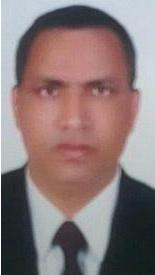 Click here to Buy CV Contact:http://www.gulfjobseeker.com/employer/cvdatabaseservice.phpRESUMESALIK Whatsapp no: +971504753686Email- salik-399029@2freemail.com OBJECTIVESeeking a challenging position. As benefit my qualification and experience and the opportunity to progress in my career path by virtue of my skill and dedicated performance in the service of my profession. A professional environment where my knowledge and skill can be shared and further enrichedACADEMIC QUALIFICATIONMaster of Art’s (M.A.)Diploma in Computer Application (DCA) MS-office exele.internet email.EXEPRINCE*Best collecting wastes companyWorking as a Cleaner starting from Jan 2017 to 28 Feb 2019*Al Ain farms for livestock production starting 17 march 2019 till datePERSONAL DETAILSFull Name.Salik Dob.28 August 1974GendermaleCivil Stats.MarriedNationality.IndianKey skillCapable of working independentlyExcellent problem solving skillsInterpretation skillsOral and written communication skillsGood administration skillsLANGUAGE SKILLSLANGUAGE SKILLSHindi.Fluent speaking & writingEnglishspeaking& writing